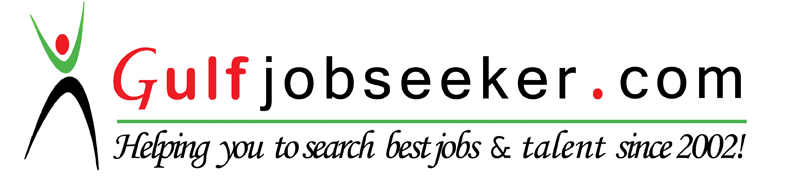 Contact HR Consultant for CV No:332170 E-mail: response@gulfjobseekers.comWebsite: http://www.gulfjobseeker.com/employer/cvdatabasepaid.php Career Objective:     A reliable, trustworthy and conscientious sales assistant who is able to multi-task, handle pressure, work as part of a team and most importantly inspire customers to make a purchase. With infectious enthusiasm and an inspirational style, has used  extensive experience of the retail industry to develop superb organizational, problem solving and sales skills an exceptional person who can explore new territories and push existing limits in the search for sales. And currently looking for a suitable sales assistant opportunity with a company that will not only challenge  professionally but also allow to develop knowledge & potential further.Key Skills:                                                                                                                                 Excellent communication skills, both written and oralAbility to manage own time and priorities workloadAnalytical and conceptual thinkingStrong presentation skillsConscientious approach to workloadStrong service backgroundFriendly and helpfulDedicated team playerQuick learnerEducation :                                                         2012:      National Institute Of Open SchooL              O Level School Leaving Certificate (S.L.C )	2014:      Manavagyan Higher Secondary School               10 + 2 Higher Secondary Education Board (H.S.E.B )Work Experience:Bhat-Bhateni General Store – KathmanduSALES ASSISTANT ( 2/04/2014 –30/11/ 2016 )Duties Serving customers at the sales counter.Offering face to face advice to customers on the stores products.Processing returns and refunds as required in line with company procedures. Using the stock management system to log, check, locate and move stock both in and out of the store.Responsible for the daily management of the till in the absence of the senior members.Ensuring that all areas are clean and adhere to the company’s clear floor policy and Health and Safety requirements Making sure that any item which is removed from a display column is replaced immediately after a sale.Handling customer complaints in a calm manor.Managing cash and payment systems in accordance with company procedures and policies. Wise Vision English School  ENGLISH TEACHER ( 4/02/2013 – 30/01/2014 )DutiesFriendly and flexible with student.Strong classroom management technique.Good moral character.Good knowledge of English language concepts.Ability to communicate effectively.Ability to make lectures interesting.Disciplined.High self confidence.Personal details:Date of birth           : 17/01/1994Gender                   : FemaleVisa status               : Visit Visa (expires on 20 march 2017)Language known      : Nepalese, Hindi, EnglishMarital status           : MarriedPersonal assessment:I am confident that I can meet your requirement carrying out whatever work entrusted on me, with the limits or capacity with cooperation and maximum efficiency.References  Available on request